РЕШЕНИЕ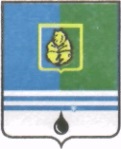 ДУМЫ ГОРОДА КОГАЛЫМАХанты-Мансийского автономного округа - ЮгрыОт «19» марта 2015г.                                                                           №526-ГДО внесении изменения в решение Думы города Когалыма от 01.11.2012  №200-ГДВ соответствии с решением Думы города Когалыма от 27.09.2012                №182-ГД «О создании Молодежной палаты при Думе города Когалыма», Дума города Когалыма РЕШИЛА:1. В решение Думы города Когалыма от 01.11.2012 №200-ГД                      «Об утверждении состава Молодежной палаты при Думе города Когалыма» (далее – решение) внести следующее изменение:1.1. Приложение к решению изложить в новой редакции согласно приложению к настоящему решению.2. Решения Думы города Когалыма от 24.12.2013 №375-ГД «О внесении изменения в решение Думы города Когалыма от 01.11.2012 №200-ГД», от 23.05.2014 №437-ГД «О внесении изменения в решение Думы города Когалыма от 01.11.2012 №200-ГД» признать утратившими силу.3. Опубликовать настоящее решение и приложение к нему                          в официальном источнике опубликования. Глава города Когалыма						Н.Н.ПальчиковПриложение  к решению Думыгорода Когалыма от 19.03.2015 № 526-ГД СОСТАВМолодежной палаты при Думе города Когалыма____________________________1. Березин Евгений Валерьевич -председатель Молодежной палаты при Думе города Когалыма;2. Стакиева Асель Токтомушевна-заместитель председателя Молодежной палаты при Думе города Когалыма;3. Рафикова Алсу Винеровна-заместитель председателя Молодежной палаты при Думе города Когалыма;4. Гайсина Эльвина Маратовна-секретарь Молодежной палаты при Думе города Когалыма;Члены Молодежной палаты при Думе города Когалыма:Члены Молодежной палаты при Думе города Когалыма:Члены Молодежной палаты при Думе города Когалыма:5.  Габдулисламов Артур Рашитович;5.  Габдулисламов Артур Рашитович;5.  Габдулисламов Артур Рашитович;6.  Артюхова Ирина Викторовна;6.  Артюхова Ирина Викторовна;6.  Артюхова Ирина Викторовна;7. Булатов Шавкат Равильевич;7. Булатов Шавкат Равильевич;7. Булатов Шавкат Равильевич;8. Бурлака Анастасия Сергеевна;8. Бурлака Анастасия Сергеевна;8. Бурлака Анастасия Сергеевна;9. Нигматуллин Рустам Хайдарович;9. Нигматуллин Рустам Хайдарович;9. Нигматуллин Рустам Хайдарович;10. Новоселова Альмира Мунировна;10. Новоселова Альмира Мунировна;10. Новоселова Альмира Мунировна;11. Садыкова Дина Салмановна;11. Садыкова Дина Салмановна;11. Садыкова Дина Салмановна;12. Чибирьков Александр Валерьевич.12. Чибирьков Александр Валерьевич.12. Чибирьков Александр Валерьевич.